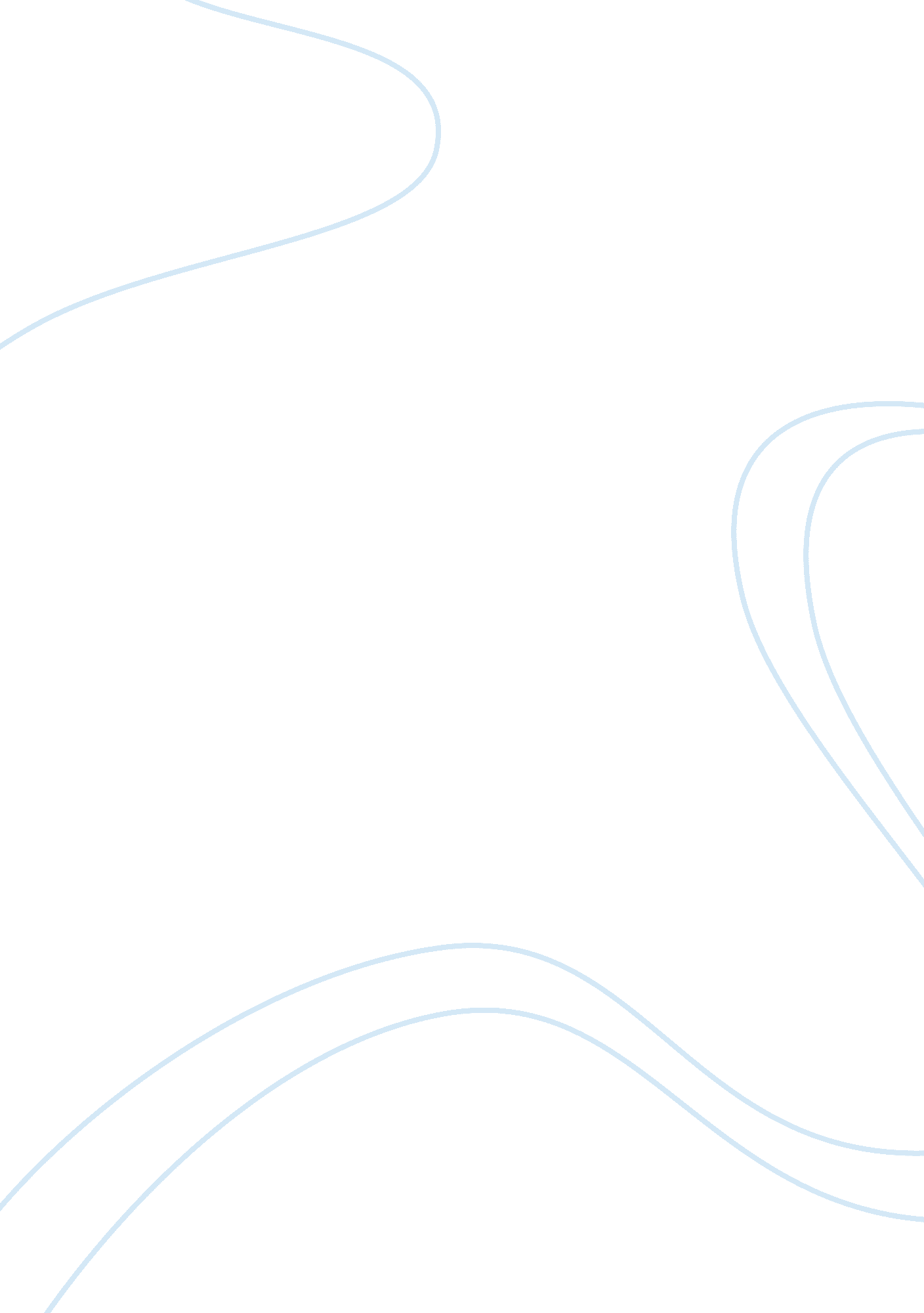 Community visit experience: st davids medical stationSociology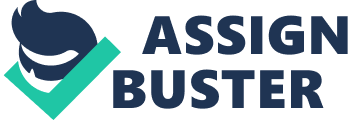 The paper " Community Visit Experience: St. David's Medical Station" is a great example of an essay on sociology. 
My community visit experience at the St. David’s Medical Station allowed me to learn about the structure of their healthcare organization. After touring the facility, I was able to gain a new appreciation for the organization of the healthcare services level at the medical stations in Grenada. In my analysis, I learned that there are four health stations under the St. George’s Medical Center. The health stations are as follows: the Snug Corner Medical Station, the New Hampshire Medical Station, the Happy Hill Medical Station, and the Mt. Moritz Medical Station. The four health stations under the St. David’s Medical Center are as follows: the Perdmontemps Medical Station, the Westerhall Medical Station, the Vincennes Medical Station, and the Crochu Medical Station. 
The medical doctors from the district come in everyday from the health center to assist with the patients’ care. During my tour, I noticed that there was an emergency room open to the public, but it was not successful. In most instances, emergency cases have first priority over non-emergency cases, which have to wait later. I believe that there should be a unit designated for minor injuries as well. The most common health illnesses in Grenada are from patients who have diabetes, sickle cell, chronic ulcers, and hypertension. Government paid prescription medications are for people between the ages of zero to sixteen and over sixty years of age. All of the patients at the healthcare facility have immunization cards, growth cards, vaccination-DPT, Hepatitis B, Influenza, family planning cards filed out when necessary, and Polio Research. The dermatology clinic is open every Monday. The dental clinic is open every Thursday. The Ante-natal and Post-natal clinics are open every Thursday. 
To get an appreciation of the impact of the socioeconomic factors on community healthcare in Grenada, I learned about the following facts during my visit: The people who are financially poor tend to be the group who are mostly ill. This could relate to them not having quality healthcare to receive routine doctor visits for preventative care. The people who are unemployed consist of the population of pregnant people. The solutions for solving this problem is to create programs to assist them in finding jobs, gaining an education, and giving them information about the results of pregnancy and improper prenatal care. Finally, males consist of a segment of the health group who do not want to begin family healthcare plans. In my analysis, most males do not like to go to the doctor when they are sick or take medications to alleviate their sickness. This could be the result of a lack of ignorance or lack of knowledge about the effects of one’s health. However, scheduling preventative care, clinic appointments could ultimately save their lives. 